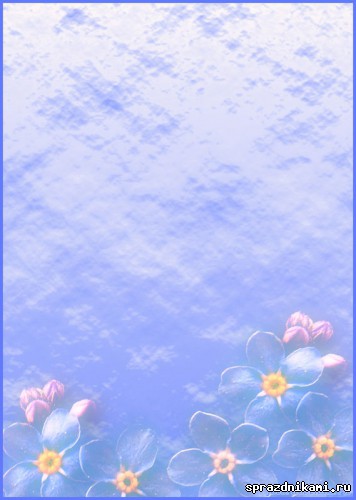 Консультация для родителей детей раннего возраста                           Подготовила воспитатель 1 квалификационной категории                           Карпушева Л.Я.МАДОУ д /с № 26 ПиОАдаптация ребенка к условиям детского дошкольного учреждения.        Ребенок подрос и может посещать детский сад. Однако, далеко не все дети готовы к этому событию. В связи с этим процесс привыкания к дошкольному учреждению проходит не всегда благополучно и сопровождается заболеваниями детей.В условиях семьи малыш привык к установленному распорядку жизни, к определенной обстановке, способам обращения с ним. У ребенка сложились привычки, выработался свой стиль поведения, отношений с членами семьи.         Для нас с вами, взрослых людей, перемена обстановки, встреча с новыми лицами- дело привычное, часто привлекательное. Иное дело - ребенок первых лет жизни. Малыш тяжело переносит даже временную разлуку с родителями, домом и привычным для него укладом жизни. Он часто отказывается от общения с незнакомыми людьми.    Поначалу в детском саду ребенку всё кажется непривычным, его волнует, а иногда пугает новая обстановка: большая комната, незнакомые дети вокруг, чужие взрослые – воспитатели и няня. На первых порах непривычен и уклад жизни в детском саду: иной режим дня, еда отличается от домашней, необходимость соблюдения правил поведения, установленных в группе.         Таким образом,период адаптации – тяжелое время для малыша, его родителей и персонала группы. В среднем длительность адаптации у детей раннего возраста длится 2-3 недели.В детском саду дети заболевают чаще, чем дома. Это и понятно, так как в группе может быть заболевший ребенок, который становится источником инфекции для других малышей. В период адаптации возможность заболевания ребенка, особенно трудно привыкающего к новым условиям, возрастает, поскольку под влиянием эмоционального напряжения снижаются защитные силы организма.Опыт показывает, что сложнее и длительнее протекает процесс адаптации у детей ослабленных, страдающих аллергией, бронхитом, частыми ОРЗ. И наоборот, безболезненно осваиваются в детском саду дети здоровые, физически крепкие. Они быстрее приобщаются к жизни в коллективе сверстников.          Известные трудности в адаптационный период испытывают дети, привыкшие к общению только  с родителями. Замкнутый образ жизни семьи, недоброжелательное отношение родителей к окружающим людям – причины, тормозящие образование у малыша умения контактировать с незнакомыми взрослыми. А это значит, что в первые дни пребывания в детском саду он будет, негативно относится к воспитателям, няне, что усложнит уход за ним.         Дети радушных, гостеприимных, дружелюбных родителей, дети из семей многочисленных родственников, легко вступают в контакт с воспитателями, няней.  У таких детей, как правило, адаптационный период длится несколько дней. Малыши из таких семей деятельны, веселы, много играют, общаются с персоналом группы.Плохо приспосабливаются к коллективной жизни дети, которых чрезмерно опекают в семье, которые не знают родительскогонельзя. Ребенок, у которого дома не тренируется способность тормозить свои желания, с трудом усваивает правила поведения, взаимоотношений, приучение к которым начинается с первого дня пребывания в детском саду.  Ученые выделяют легкую степень адаптации, при которой отрицательное эмоциональное состояние ребенка длится не долго. Но в течении первого месяца после поступления в детский сад  по мере привыкания к новым условиям, все нормализуется.           При адаптации средней степени тяжести эмоциональное состояние ребенка нормализуется более медленно и на протяжении первого месяца после поступления он болеет, как правило, ОРЗ. Заболевание длится 7-10 дней и завершается без каких-либо осложнений.Самой нежелательной является тяжелая степень адаптации, когда эмоциональное состояние ребенка нормализуется очень медленно (иногда этот процесс длится несколько месяцев). В этот период ребенок переносит повторные заболевания, часто протекающие с осложнениями.Тяжелая адаптация отрицательно влияет как на состояние здоровья, так и на развитие детей.           И так, общая задача педагогов и родителей – помочь ребенку безболезненно войти в жизнь детского сада. Для этого нужна подготовительная работа в семье. Прежде всего, необходимо максимально приблизить домашний режим к распорядку дня в детском саду. При этом важно упорядочить часы сна, бодрствования, а при проведении режимных моментов всемерно поощрять и развивать детскую самостоятельность.Желательно чтобы вы познакомились с меню детского сада и приучали детей к блюдам, включенным в него. Учите детей, есть разнообразную пищу, тщательно жевать, после еды пользоваться салфеткой.           О предстоящем поступлении в детский сад говорите с ним как о радостном событии. В присутствии малыша воздержитесь от высказываний своих опасений по поводу того, чем его будут кормить, как одевать и т.д.           Родители должны знать, что в период адаптации ребенок может быть капризным, раздражительным. У него может ухудшиться сон, аппетит. Надо проявить особое внимание и чуткость к малышу. Но не путать внимание и излишнее заласкивание.Чем быстрее малыш почувствует доверие к воспитателям, няне, установит контакт с ними, тем спокойнее он перенесет перемены в своей жизни, разлуку с вами. Ваше вежливое и приветливое обращение к сотрудникам детского сада расположит ребенка к общению с ними.            Если к моменту поступления малыша в детский сад вам не удалось отучить его от вредных привычек, предупредите об этом воспитателя.            Итак, знание особенностей периода адаптации, факторов влияющих на нее, совместные усилия родителей и сотрудников детского учреждения могут существенно помочь ребенку относительно быстрои безболезненно привыкнуть к дошкольному учреждению.            Вообще же у нас есть основания полагать, что малыш хорошо адаптирован, если из его поведенияисключены:- Крайности. Например излишняя активность или чрезмерная пассивность.- Возврат к более ранним привычкам.Скажем ребенок уже несколько месяцев ел самостоятельно и вдруг снова требует, чтобы его кормили с ложечки.- Отставание в развитии от сверстников. К примеру ребенок в 4 года разговаривает как в 2,5 года.- Непрекращающиеся трудности в элементарных вещах. Например, если кормление ребенка остается проблемой.            В заключении следует отметить, что выработкаединых требований к поведению ребенка,согласование воздействий на него дома и дошкольном учреждении – важнейшее условие, облегчающее ему адаптацию к перемене в образе жизни.